方曙商工高級中等學校 無人機種子教師研習營2020年民航局推動推動無人機法規上路，鑒於大多教師對無人機操作法規及操作不了解，特別規劃辦理教師無人機普通證考照說明，協助國中小教師推展飛行教育，應用在108生活科技領域課綱，培育教師成為飛行種子教師。一、目的：1、推動無人機教學種子教師。2、推廣飛行實驗教學及應用。3、增進教師專業知能，解說無人機考試內容。4、拓展學生對科技應用的視野。二、主辦單位：桃園市政府教育局三、承辦單位: 方曙商工高級中等學校四、協辦單位: 國立宜蘭大學五、研習日期：108年7月03日(五) 08:00~12:00六、研習地點：方曙商工飛行實驗教育基地(中壢市中美路一段18號8樓)七、對象: 國中小有興趣之教師，各校1-2人，共30人八、課程詳述：📌課程內容：無人機概述、產業發展現況與飛手證照簡介、民航法規與空域管制(Benefits of 、空拍機功能 與飛行器介紹 1 及 2 、民航局遙控無人機證照測驗規劃講習、民航局遙控無人機普通操作證、民航局遙控無人機操作證無人多旋翼機、無人機組裝課程、飛行任務規劃、基本科目飛行訓練 (GPS 模式 、基本科目飛行訓練 姿態模式 )、各種無人機的應用，都可以從這場實作課開始，利用開源硬體、開源軟體的力量，實現願望。九、研習講師：民航局講師、國立宜蘭大學講師。十、報名人數：以30人為限。十一、報名方式：報名期限即日起至活動前3天止，一律網路報名，依先後順序錄取，額滿為止。請十二、注意事項：1.  參加研習教師請自備無人機。2.  全程參與教師核予研習時數4小時。3.  本活動免費參加，提供午餐，參加教師以公差假辦理。4.  為保障其他教師權益，報名後若無法參加請於活動3天前告知。十三、聯絡單位：方曙商工  葉芳君老師     地址：桃園龍潭區中原路一段50號    電話：03-4796345 #168         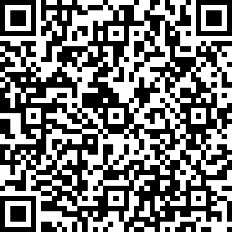      報名表單網址：https://reurl.cc/R4mYLx  十四、其他:本計畫由校長核准後實施，修正時亦同。108學年度方曙商工無人機種子教師研習營                               07月03日(五) 表單的底部表單的頂端表單的底部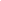 